Gebruikt u het juiste formulier?U kunt een verlenging van uw milieuvergunning aanvragen, gewoonlijk voor een nieuwe periode van 15 jaar, als de volgende voorwaarden vervuld zijn:U vraagt de verlenging van uw milieuvergunning minstens één jaar en ten vroegste twee jaar voor het verstrijken van de vergunning aan;Het gaat niet om tijdelijke inrichtingen;De milieuvergunning van uw site is niet geëvolueerd naar een hogere klasse volgens de rangschikking van de klassen (bv. een vergunning van klasse 1B die evolueert naar klasse 1A) Indien u niet aan deze voorwaarden voldoet, dan kunt u uw milieuvergunning niet verlengen en moet u een nieuwe milieuvergunningsaanvraag indienen.Bent u bevoegd voor deze aanvraag tot verlenging? Enkel de houder van de milieuvergunning (of een persoon die door deze laatste wordt gemandateerd) is bevoegd de aanvraag tot verlenging van de milieuvergunning in te dienen. Hoe moet u dit formulier invullen en uw dossier voor de aanvraag van de verlenging van de milieuvergunning samenstellen?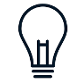 Dit formulier moet worden ingevuld op een computer die is aangesloten op het internet. Dit geeft u toegang tot aanvullende informatie via hyperlinks en logo's Bezorg ons een zo volledig mogelijk dossier zodat wij uw verlengingsaanvraag kunnen analyseren en snel volledig kunnen verklaren.De kans bestaat echter dat wij u andere aanvullende informatie zullen vragen, bij analyse van uw dossier of na een bezoek aan uw inrichtingen. Bijvoorbeeld een technische fiche specifiek voor uw inrichtingen.Hulp nodig?Neem contact op met:hub.brussels indien uw vraag betrekking heeft op een onderneming of een handelszaak, via e-mail; In de andere gevallen :Leefmilieu Brussel (klasse 1A/1B/2 “publiek” en klasse 1D), eveneens via e-mail.De gemeentelijke administratie betrokken bij uw aanvraag (klasse 2)Lijst van de kadersKader 1 :	Uw aanvraag	4Kader 2 :	Informatie over de aanvrager - contact 	4Kader 3 :	Veiligheid - Elektrische installaties	6Kader 4 :	Waterbeheer: regenwater en afvalwater	7Kader 5 :	Afval	10Kader 6 :	Gevaarlijke producten	10Kader 7 :	Uw ingedeelde inrichtingen	11Kader 8 :	Bodemonderzoek	12Kader 9 :	Mobiliteit	15Kader 10 :	Werkings- en leveringsuren	17Kader 11 :	Energie	18Kader 12 :	Evaluatie van de effecten van de uitbating van de site	18Kader 13 :	Bescherming van de natuur	19Kader 14 :	Plannen	19Lijst van bijlagen	20Uw handtekening	21Hoe en waar uw dossier indienen?	22Vervolg van de procedure	23Uw aanvraagTerug naar de lijst van de kadersInformatie over de aanvrager - contact Terug naar de lijst van de kadersVeiligheid - Elektrische installatiesTerug naar de lijst van de kadersWaterbeheer: regenwater en afvalwaterTerug naar de lijst van de kadersAfvalTerug naar de lijst van de kadersGevaarlijke productenTerug naar de lijst van de kadersUw ingedeelde inrichtingenTerug naar de lijst van de kadersBodemonderzoekTerug naar de lijst met kadersMobiliteitTerug naar de lijst van de kadersWerkings- en leveringsurenTerug naar de lijst van de kadersEnergieTerug naar de lijst van de kadersEvaluatie van de effecten van de uitbating van de siteTerug naar de lijst van de kadersBescherming van de natuurTerug naar de lijst van de kadersPlannenTerug naar de lijst van de kadersLijst van bijlagenTerug naar de lijst van de kadersUw handtekeningHoe en waar uw dossier indienen?Het dossier moet de volgende elementen bevatten:Het ingevulde en ondertekende aanvraagformulier; De bijlagen (zie tabel: Lijst van bijlagen);De noodzakelijke kopieën in het geval van een papieren verzending.U moet uw verlengingsaanvraag indienen bij de bevoegde autoriteit die uw basisvergunning heeft afgeleverd. Raadpleeg de onderstaande tabel om de bevoegde autoriteit te kennen in functie van de klasse van uw basismilieuvergunning.Als uw verlengingsaanvraag een deklassering betreft , moet u het alsnog indienen bij de bevoegde autoriteit voor deze nieuwe klasse. Dien uw dossier of elektronisch (dit is de eenvoudigste en snelste manier van communiceren), of op papier in:Indienen van een elektronisch dossier Als u uw dossier elektronisch indient bij Leefmilieu Brussel, doe dit dan op het adres permit-pemv@leefmilieu.brussels met naleving van de overeenkomst inzake elektronische communicatie.Als uw aanvraag de gemeentelijke administratie betreft, Raadpleeg de tabel van de milieudiensten van de Gemeenten (kolom “Indiening van dossiers in elektronisch formaat”) om te weten of het mogelijk is om elektronisch te communiceren en om de praktische modaliteiten te kennen.Indienen van een dossier op papier Dien uw dossier in op volgend adres of verzend het per gewone post of per aangetekend schrijven  naar volgend adres, in 2 exemplaren: Als uw aanvraag Leefmilieu Brussel betreft: Site Thurn & TaxisAfdeling Vergunningen & PartnerschappenHavenlaan 86C bus 3000BrusselAls uw aanvraag de gemeentelijke administratie betreft, consulteer de lijst die de adressen van de gemeenten herneemt.Vervolg van de procedureHet vervolg van de procedure vindt u op onze informatiepagina’s over de verlengingen van milieuvergunningen.Brussels Hoofdstedelijk GewesteasyPermit-formulier Aanvraag voor VERLENGING van milieuvergunningInrichtingen van klasse 1A – 1B – 2 – 1DGemeente van de plaats van de exploitatie (waarop de aanvraag betrekking heeft)Legende die in het formulier wordt gebruiktBeweeg de muisaanwijzer over dit logo voor aanvullende informatie. Houd geen rekening met “ctrl+click”.Referentie van de te verlengen basisvergunningReferentie van de te verlengen basisvergunningReferentie van de te verlengen basisvergunningReferentie van de te verlengen basisvergunningReferentie van de te verlengen basisvergunningReferentie van de te verlengen basisvergunningReferentie van de vergunning:Referentie van de vergunning:Referentie van de vergunning: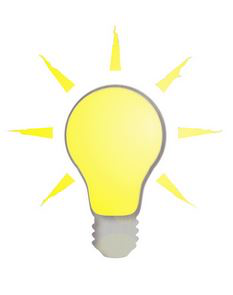 Raadpleeg onze cartografie van milieuvergunningen. Zij helpt u om de referentie van uw milieuvergunning te vinden en eventueel te consulteren.Raadpleeg onze cartografie van milieuvergunningen. Zij helpt u om de referentie van uw milieuvergunning te vinden en eventueel te consulteren.Raadpleeg onze cartografie van milieuvergunningen. Zij helpt u om de referentie van uw milieuvergunning te vinden en eventueel te consulteren.Plaats van exploitatie Invullen indien u geen referentie heeft van de basismilieuvergunning.Plaats van exploitatie Invullen indien u geen referentie heeft van de basismilieuvergunning.Plaats van exploitatie Invullen indien u geen referentie heeft van de basismilieuvergunning.Plaats van exploitatie Invullen indien u geen referentie heeft van de basismilieuvergunning.Plaats van exploitatie Invullen indien u geen referentie heeft van de basismilieuvergunning.Plaats van exploitatie Invullen indien u geen referentie heeft van de basismilieuvergunning.StraatStraatStraatStraatNr. en busNr. en busNr. en busNr. en busPostcodePostcodePostcodePostcodeGemeenteGemeenteGemeenteGemeenteTaal van het dossier Kruis slechts één vakje aan.Taal van het dossier Kruis slechts één vakje aan.Taal van het dossier Kruis slechts één vakje aan.Taal van het dossier Kruis slechts één vakje aan.Taal van het dossier Kruis slechts één vakje aan.Taal van het dossier Kruis slechts één vakje aan.De taal van het dossier bepaalt de taal van de behandeling van het dossier en de beslissing.De taal van het dossier bepaalt de taal van de behandeling van het dossier en de beslissing.De taal van het dossier bepaalt de taal van de behandeling van het dossier en de beslissing.De taal van het dossier bepaalt de taal van de behandeling van het dossier en de beslissing.De taal van het dossier bepaalt de taal van de behandeling van het dossier en de beslissing.De taal van het dossier bepaalt de taal van de behandeling van het dossier en de beslissing.NederlandsNederlandsNederlandsNederlandsNederlandsFransFransFransFransFransABent u de houder van de milieuvergunning die het voorwerp uitmaakt van de verlengingsaanvraag? Bent u de houder van de milieuvergunning die het voorwerp uitmaakt van de verlengingsaanvraag? Bent u de houder van de milieuvergunning die het voorwerp uitmaakt van de verlengingsaanvraag? Bent u de houder van de milieuvergunning die het voorwerp uitmaakt van de verlengingsaanvraag? JaJaJaJaNeeNeeNeeNeeIndien u NEE hebt geantwoord, gelieve een mandaat of het formulier van notificatie van wijziging houder in bijlage 2 te bezorgen.Indien u NEE hebt geantwoord, gelieve een mandaat of het formulier van notificatie van wijziging houder in bijlage 2 te bezorgen.Indien u NEE hebt geantwoord, gelieve een mandaat of het formulier van notificatie van wijziging houder in bijlage 2 te bezorgen.Indien u NEE hebt geantwoord, gelieve een mandaat of het formulier van notificatie van wijziging houder in bijlage 2 te bezorgen.BInformatie over de aanvragerInformatie over de aanvragerInformatie over de aanvragerInformatie over de aanvragerUw identiteit als aanvrager	Kruis slechts één vakje aan.Uw identiteit als aanvrager	Kruis slechts één vakje aan.Uw identiteit als aanvrager	Kruis slechts één vakje aan.Uw identiteit als aanvrager	Kruis slechts één vakje aan.Natuurlijke persoonNatuurlijke persoonNatuurlijke persoonNaamNaamNaamVoornaamVoornaamVoornaamStraatStraatStraatNr. en busNr. en busNr. en busPostcodePostcodePostcodeGemeenteGemeenteGemeenteE-mailE-mailE-mailGSM / TelefoonGSM / TelefoonGSM / TelefoonRechtspersoonRechtspersoonRechtspersoonNaamNaamNaamRechtsvormRechtsvormRechtsvormOndernemingsnummerOndernemingsnummerOndernemingsnummerNaam van de vertegenwoordigerNaam van de vertegenwoordigerNaam van de vertegenwoordigerVoornaam van de vertegenwoordigerVoornaam van de vertegenwoordigerVoornaam van de vertegenwoordigerE-mailE-mailE-mailGSM / TelefoonGSM / TelefoonGSM / TelefoonMaatschappelijke zetelMaatschappelijke zetelMaatschappelijke zetelMaatschappelijke zetelStraatStraatStraatNr. en busNr. en busNr. en busPostcodePostcodePostcodeGemeenteGemeenteGemeenteVertegenwoordigt u als aanvrager een publiekrechtelijke rechtspersoon ?Vertegenwoordigt u als aanvrager een publiekrechtelijke rechtspersoon ?Vertegenwoordigt u als aanvrager een publiekrechtelijke rechtspersoon ?Vertegenwoordigt u als aanvrager een publiekrechtelijke rechtspersoon ?JaJaJaNeeNeeNeeBent u als aanvrager eigenaar van het gebouw of van het deel van het gebouw waar zich de exploitatie bevindt waarop de aanvraag betrekking heeft?Bent u als aanvrager eigenaar van het gebouw of van het deel van het gebouw waar zich de exploitatie bevindt waarop de aanvraag betrekking heeft?Bent u als aanvrager eigenaar van het gebouw of van het deel van het gebouw waar zich de exploitatie bevindt waarop de aanvraag betrekking heeft?Bent u als aanvrager eigenaar van het gebouw of van het deel van het gebouw waar zich de exploitatie bevindt waarop de aanvraag betrekking heeft?☐JaJaJaNeeNeeNeeCContact Contact Contact Contact Contactpersoon  Enkel aan te vullen indien de contactpersoon niet de aanvrager is zoals opgenomen onder punt BContactpersoon  Enkel aan te vullen indien de contactpersoon niet de aanvrager is zoals opgenomen onder punt BContactpersoon  Enkel aan te vullen indien de contactpersoon niet de aanvrager is zoals opgenomen onder punt BContactpersoon  Enkel aan te vullen indien de contactpersoon niet de aanvrager is zoals opgenomen onder punt BNaamNaamVoornaamVoornaamFunctieFunctieNaam van de ondernemingNaam van de ondernemingStraatStraatNr. en busNr. en busPostcodePostcodeGemeenteGemeenteE-mailE-mailGSM / TelefoonGSM / TelefoonHoe wilt u uw aanvraag indienen en communiceren in het kader van deze aanvraag ? Kruis slechts één vakje aan.Hoe wilt u uw aanvraag indienen en communiceren in het kader van deze aanvraag ? Kruis slechts één vakje aan.Hoe wilt u uw aanvraag indienen en communiceren in het kader van deze aanvraag ? Kruis slechts één vakje aan.Elektronisch Elektronisch  Vermeld het elektronische adres dat door de administratie zal worden gebruikt voor elke communicatie: Vermeld het elektronische adres dat door de administratie zal worden gebruikt voor elke communicatie:Voor elke elektronische communicatie met Leefmilieu Brussel in het kader van uw dossier, gebruik het adres permit-pemv@leefmilieu.brussels . De technische uitvoeringsbepalingen zijn opgenomen in de overeenkomst inzake elektronische communicatie.Opgelet: voor de verlengingsaanvragen van milieuvergunningen van klasse 2 waarvoor de gemeente bevoegd is, raadpleeg de tabel van de milieudiensten van de Gemeenten (kolom “Indiening van dossiers in elektronisch formaat”) om te weten of het mogelijk is om elektronisch te communiceren.Voor elke elektronische communicatie met Leefmilieu Brussel in het kader van uw dossier, gebruik het adres permit-pemv@leefmilieu.brussels . De technische uitvoeringsbepalingen zijn opgenomen in de overeenkomst inzake elektronische communicatie.Opgelet: voor de verlengingsaanvragen van milieuvergunningen van klasse 2 waarvoor de gemeente bevoegd is, raadpleeg de tabel van de milieudiensten van de Gemeenten (kolom “Indiening van dossiers in elektronisch formaat”) om te weten of het mogelijk is om elektronisch te communiceren.Per briefPer brief Postadres voor briefwisseling over deze aanvraag	Kruis slechts één vakje aan. Postadres voor briefwisseling over deze aanvraag	Kruis slechts één vakje aan.Adres van de aanvragerAdres van de contactpersoonNiet van toepassingDit geldt niet voor u als u geen elektrische installatie hebt die uw ingedeelde inrichtingen van stroom voorziet Van toepassingVoeg het laatste periodiek controleverslag van de elektrische installaties door een erkend organisme toe aan bijlage 2: Verslag < 5 jaar voor Laagspanning Verslag < 1 jaar voor HoogspanningABeheer van regenwaterBeheer van regenwaterBeheer van regenwaterBeheer van regenwaterBeheer van regenwaterBetreft uw aanvraag:	U mag meerdere vakjes aankruisen.Betreft uw aanvraag:	U mag meerdere vakjes aankruisen.Betreft uw aanvraag:	U mag meerdere vakjes aankruisen.Betreft uw aanvraag:	U mag meerdere vakjes aankruisen.Betreft uw aanvraag:	U mag meerdere vakjes aankruisen.De wijziging van een bestaand gebouw waarbij het grondoppervlak vergroot met meer dan 20 m²De wijziging van een bestaand gebouw waarbij het grondoppervlak vergroot met meer dan 20 m²De wijziging van een bestaand gebouw waarbij het grondoppervlak vergroot met meer dan 20 m²De wijziging van een bestaand gebouw waarbij het grondoppervlak vergroot met meer dan 20 m²Een wijziging van het wateropvangsysteem van de dakenEen wijziging van het wateropvangsysteem van de dakenEen wijziging van het wateropvangsysteem van de dakenEen wijziging van het wateropvangsysteem van de dakenDe herinrichting van de omgeving van een bestaand gebouw waarbij het ondoorlaatbaar oppervlak van het terrein vergroot of wijzigt (verandering bekleding, …) met meer dan 20 m²De herinrichting van de omgeving van een bestaand gebouw waarbij het ondoorlaatbaar oppervlak van het terrein vergroot of wijzigt (verandering bekleding, …) met meer dan 20 m²De herinrichting van de omgeving van een bestaand gebouw waarbij het ondoorlaatbaar oppervlak van het terrein vergroot of wijzigt (verandering bekleding, …) met meer dan 20 m²De herinrichting van de omgeving van een bestaand gebouw waarbij het ondoorlaatbaar oppervlak van het terrein vergroot of wijzigt (verandering bekleding, …) met meer dan 20 m²Indien uw aanvraag geen betrekking heeft op een van de bovenvermelde gevallen, ga dan rechtstreeks naar punt B: afvalwaterbeheer.Indien uw aanvraag geen betrekking heeft op een van de bovenvermelde gevallen, ga dan rechtstreeks naar punt B: afvalwaterbeheer.Indien uw aanvraag geen betrekking heeft op een van de bovenvermelde gevallen, ga dan rechtstreeks naar punt B: afvalwaterbeheer.Indien uw aanvraag geen betrekking heeft op een van de bovenvermelde gevallen, ga dan rechtstreeks naar punt B: afvalwaterbeheer.Indien u enkel het vakje hebt aangekruist dat overeenkomt met « De herinrichting van de omgeving van een bestaand gebouw waarbij het ondoorlaatbaar oppervlak van het terrein vergroot of wijzigt (verandering bekleding, …) met meer dan 20 m²», ga dan rechtstreeks naar punt Beheer van regenwater op het perceel.Indien u enkel het vakje hebt aangekruist dat overeenkomt met « De herinrichting van de omgeving van een bestaand gebouw waarbij het ondoorlaatbaar oppervlak van het terrein vergroot of wijzigt (verandering bekleding, …) met meer dan 20 m²», ga dan rechtstreeks naar punt Beheer van regenwater op het perceel.Indien u enkel het vakje hebt aangekruist dat overeenkomt met « De herinrichting van de omgeving van een bestaand gebouw waarbij het ondoorlaatbaar oppervlak van het terrein vergroot of wijzigt (verandering bekleding, …) met meer dan 20 m²», ga dan rechtstreeks naar punt Beheer van regenwater op het perceel.Indien u enkel het vakje hebt aangekruist dat overeenkomt met « De herinrichting van de omgeving van een bestaand gebouw waarbij het ondoorlaatbaar oppervlak van het terrein vergroot of wijzigt (verandering bekleding, …) met meer dan 20 m²», ga dan rechtstreeks naar punt Beheer van regenwater op het perceel.Hergebruik van het regenwaterHergebruik van het regenwaterHergebruik van het regenwaterHergebruik van het regenwaterHergebruik van het regenwaterVoor de oppervlaktes van de daken die door het project beïnvloed worden (werkzaamheden of wijzigingen aan het opvangsysteem) moet u overwegen om een systeem van hergebruik van regenwater in werking te stellen dat een recuperatieciterne bevat dat is verbonden met verzamelpunten (WC, wasbekken, buitenkraan, …).Voor de oppervlaktes van de daken die door het project beïnvloed worden (werkzaamheden of wijzigingen aan het opvangsysteem) moet u overwegen om een systeem van hergebruik van regenwater in werking te stellen dat een recuperatieciterne bevat dat is verbonden met verzamelpunten (WC, wasbekken, buitenkraan, …).Voor de oppervlaktes van de daken die door het project beïnvloed worden (werkzaamheden of wijzigingen aan het opvangsysteem) moet u overwegen om een systeem van hergebruik van regenwater in werking te stellen dat een recuperatieciterne bevat dat is verbonden met verzamelpunten (WC, wasbekken, buitenkraan, …).Voor de oppervlaktes van de daken die door het project beïnvloed worden (werkzaamheden of wijzigingen aan het opvangsysteem) moet u overwegen om een systeem van hergebruik van regenwater in werking te stellen dat een recuperatieciterne bevat dat is verbonden met verzamelpunten (WC, wasbekken, buitenkraan, …).Om het volume van de te plaatsen opslagtank te bepalen, moet u de Calculator Hergebruik aanvullen. Vervolgens voegt u het toe als bijlage 3.1.Om het volume van de te plaatsen opslagtank te bepalen, moet u de Calculator Hergebruik aanvullen. Vervolgens voegt u het toe als bijlage 3.1.Om het volume van de te plaatsen opslagtank te bepalen, moet u de Calculator Hergebruik aanvullen. Vervolgens voegt u het toe als bijlage 3.1.Om het volume van de te plaatsen opslagtank te bepalen, moet u de Calculator Hergebruik aanvullen. Vervolgens voegt u het toe als bijlage 3.1.Voeg als bijlage 3.2 een schema toe met de volgende elementen en hun aansluitingen:Oppervlaktes van de daken aangesloten op de opslagtanken.Oppervlaktes van de daken die niet zijn aangesloten op de opslagtanken.  Motiveer in de “beschrijvende nota” (zie kader 12) het ontbreken van een aansluiting (hoogte van het groendak substraat, functie onverenigbaar met hergebruik, enz.).Volume van de opslagtanken.Gebruikspunten gelinkt aan de opslagtanken (WC, kranen, wasmachines, …).Voeg als bijlage 3.2 een schema toe met de volgende elementen en hun aansluitingen:Oppervlaktes van de daken aangesloten op de opslagtanken.Oppervlaktes van de daken die niet zijn aangesloten op de opslagtanken.  Motiveer in de “beschrijvende nota” (zie kader 12) het ontbreken van een aansluiting (hoogte van het groendak substraat, functie onverenigbaar met hergebruik, enz.).Volume van de opslagtanken.Gebruikspunten gelinkt aan de opslagtanken (WC, kranen, wasmachines, …).Voeg als bijlage 3.2 een schema toe met de volgende elementen en hun aansluitingen:Oppervlaktes van de daken aangesloten op de opslagtanken.Oppervlaktes van de daken die niet zijn aangesloten op de opslagtanken.  Motiveer in de “beschrijvende nota” (zie kader 12) het ontbreken van een aansluiting (hoogte van het groendak substraat, functie onverenigbaar met hergebruik, enz.).Volume van de opslagtanken.Gebruikspunten gelinkt aan de opslagtanken (WC, kranen, wasmachines, …).Voeg als bijlage 3.2 een schema toe met de volgende elementen en hun aansluitingen:Oppervlaktes van de daken aangesloten op de opslagtanken.Oppervlaktes van de daken die niet zijn aangesloten op de opslagtanken.  Motiveer in de “beschrijvende nota” (zie kader 12) het ontbreken van een aansluiting (hoogte van het groendak substraat, functie onverenigbaar met hergebruik, enz.).Volume van de opslagtanken.Gebruikspunten gelinkt aan de opslagtanken (WC, kranen, wasmachines, …).Wanneer het volume van recuperatietanken en/of het aantal voorziene WC’s in uw project minder is dan aanbevolen in de “Calculator Hergebruik”, motiveer waarom dit zo is in de “beschrijvende nota” (zie kader 12) Wanneer het volume van recuperatietanken en/of het aantal voorziene WC’s in uw project minder is dan aanbevolen in de “Calculator Hergebruik”, motiveer waarom dit zo is in de “beschrijvende nota” (zie kader 12) Wanneer het volume van recuperatietanken en/of het aantal voorziene WC’s in uw project minder is dan aanbevolen in de “Calculator Hergebruik”, motiveer waarom dit zo is in de “beschrijvende nota” (zie kader 12) Wanneer het volume van recuperatietanken en/of het aantal voorziene WC’s in uw project minder is dan aanbevolen in de “Calculator Hergebruik”, motiveer waarom dit zo is in de “beschrijvende nota” (zie kader 12) Om goed uw verplichtingen te kennen en te begrijpen, vragen wij u om de algemene voorwaarden Hergebruik van regenwater te raadplegen.
Voor meer technische informatie over de mogelijkheden tot hergebruik van regenwater, kan u het dossier Hergebruik regenwater van de Gids Duurzame Gebouwen raadplegen.Om goed uw verplichtingen te kennen en te begrijpen, vragen wij u om de algemene voorwaarden Hergebruik van regenwater te raadplegen.
Voor meer technische informatie over de mogelijkheden tot hergebruik van regenwater, kan u het dossier Hergebruik regenwater van de Gids Duurzame Gebouwen raadplegen.Om goed uw verplichtingen te kennen en te begrijpen, vragen wij u om de algemene voorwaarden Hergebruik van regenwater te raadplegen.
Voor meer technische informatie over de mogelijkheden tot hergebruik van regenwater, kan u het dossier Hergebruik regenwater van de Gids Duurzame Gebouwen raadplegen.Om goed uw verplichtingen te kennen en te begrijpen, vragen wij u om de algemene voorwaarden Hergebruik van regenwater te raadplegen.
Voor meer technische informatie over de mogelijkheden tot hergebruik van regenwater, kan u het dossier Hergebruik regenwater van de Gids Duurzame Gebouwen raadplegen.Indien u in het begin van punt A enkel het vakje hebt aangekruist dat overeenkomt met « Een wijziging van het wateropvangsysteem van de daken », ga vervolgens rechtstreeks naar punt B: afvalwaterbeheer.Indien u in het begin van punt A enkel het vakje hebt aangekruist dat overeenkomt met « Een wijziging van het wateropvangsysteem van de daken », ga vervolgens rechtstreeks naar punt B: afvalwaterbeheer.Indien u in het begin van punt A enkel het vakje hebt aangekruist dat overeenkomt met « Een wijziging van het wateropvangsysteem van de daken », ga vervolgens rechtstreeks naar punt B: afvalwaterbeheer.Indien u in het begin van punt A enkel het vakje hebt aangekruist dat overeenkomt met « Een wijziging van het wateropvangsysteem van de daken », ga vervolgens rechtstreeks naar punt B: afvalwaterbeheer.Beheer van regenwater op het perceelBeheer van regenwater op het perceelBeheer van regenwater op het perceelBeheer van regenwater op het perceelBeheer van regenwater op het perceelVoor de oppervlaktes die beïnvloed worden door het project (werkzaamheden of aanleg van de omgeving) moet u een beheer van regenwater op uw perceel (buiten hergebruik) voorzien.Een goed beheer van regenwater op het perceel moet toelaten om alle regenwater op de site op te vangen zonder afvoer naar buiten.Voor de oppervlaktes die beïnvloed worden door het project (werkzaamheden of aanleg van de omgeving) moet u een beheer van regenwater op uw perceel (buiten hergebruik) voorzien.Een goed beheer van regenwater op het perceel moet toelaten om alle regenwater op de site op te vangen zonder afvoer naar buiten.Voor de oppervlaktes die beïnvloed worden door het project (werkzaamheden of aanleg van de omgeving) moet u een beheer van regenwater op uw perceel (buiten hergebruik) voorzien.Een goed beheer van regenwater op het perceel moet toelaten om alle regenwater op de site op te vangen zonder afvoer naar buiten.Voor de oppervlaktes die beïnvloed worden door het project (werkzaamheden of aanleg van de omgeving) moet u een beheer van regenwater op uw perceel (buiten hergebruik) voorzien.Een goed beheer van regenwater op het perceel moet toelaten om alle regenwater op de site op te vangen zonder afvoer naar buiten.Om de volumes te bepalen voor regenwaterbeheer, moet u de Perceel Calculator aanvullen. Vervolgens voegt u het toe als bijlage 3.3.Om de volumes te bepalen voor regenwaterbeheer, moet u de Perceel Calculator aanvullen. Vervolgens voegt u het toe als bijlage 3.3.Om de volumes te bepalen voor regenwaterbeheer, moet u de Perceel Calculator aanvullen. Vervolgens voegt u het toe als bijlage 3.3.Om de volumes te bepalen voor regenwaterbeheer, moet u de Perceel Calculator aanvullen. Vervolgens voegt u het toe als bijlage 3.3.Beschrijf duidelijk het systeem van beheer van regenwater op uw perceel in de “beschrijvende nota” (zie kader 12)Beschrijf duidelijk het systeem van beheer van regenwater op uw perceel in de “beschrijvende nota” (zie kader 12)Beschrijf duidelijk het systeem van beheer van regenwater op uw perceel in de “beschrijvende nota” (zie kader 12)Beschrijf duidelijk het systeem van beheer van regenwater op uw perceel in de “beschrijvende nota” (zie kader 12)Voeg als bijlage 3.4 een projectplan toe die de volgende informatie aangeeft:De inplanting van de oppervlakten van de niet-doorlaatbare oppervlakten;De rol  van de verschillende oppervlakten in het beheer van regenwater;De eventuele aansluiting op een andere inrichting voor beheer van regenwater  ;De oppervlakten van volle grond;De locatie van verschillende inrichtingen voor regenwaterbeheer alsook hun dimensies: breedte, lengte, diepte, afmetingen;De afbakening van elke verzamelde oppervlakte met betrekking tot de inrichtingen voor regenwaterbeheer.Voeg als bijlage 3.4 een projectplan toe die de volgende informatie aangeeft:De inplanting van de oppervlakten van de niet-doorlaatbare oppervlakten;De rol  van de verschillende oppervlakten in het beheer van regenwater;De eventuele aansluiting op een andere inrichting voor beheer van regenwater  ;De oppervlakten van volle grond;De locatie van verschillende inrichtingen voor regenwaterbeheer alsook hun dimensies: breedte, lengte, diepte, afmetingen;De afbakening van elke verzamelde oppervlakte met betrekking tot de inrichtingen voor regenwaterbeheer.Voeg als bijlage 3.4 een projectplan toe die de volgende informatie aangeeft:De inplanting van de oppervlakten van de niet-doorlaatbare oppervlakten;De rol  van de verschillende oppervlakten in het beheer van regenwater;De eventuele aansluiting op een andere inrichting voor beheer van regenwater  ;De oppervlakten van volle grond;De locatie van verschillende inrichtingen voor regenwaterbeheer alsook hun dimensies: breedte, lengte, diepte, afmetingen;De afbakening van elke verzamelde oppervlakte met betrekking tot de inrichtingen voor regenwaterbeheer.Voeg als bijlage 3.4 een projectplan toe die de volgende informatie aangeeft:De inplanting van de oppervlakten van de niet-doorlaatbare oppervlakten;De rol  van de verschillende oppervlakten in het beheer van regenwater;De eventuele aansluiting op een andere inrichting voor beheer van regenwater  ;De oppervlakten van volle grond;De locatie van verschillende inrichtingen voor regenwaterbeheer alsook hun dimensies: breedte, lengte, diepte, afmetingen;De afbakening van elke verzamelde oppervlakte met betrekking tot de inrichtingen voor regenwaterbeheer.Voeg als bijlage 3.5 een doorsnede van elke inrichting voor regenwaterbeheer toe, die de dimensies herneemt en het verzamelde oppervlak aanduidt dat dit terugbrengtVoeg als bijlage 3.5 een doorsnede van elke inrichting voor regenwaterbeheer toe, die de dimensies herneemt en het verzamelde oppervlak aanduidt dat dit terugbrengtVoeg als bijlage 3.5 een doorsnede van elke inrichting voor regenwaterbeheer toe, die de dimensies herneemt en het verzamelde oppervlak aanduidt dat dit terugbrengtVoeg als bijlage 3.5 een doorsnede van elke inrichting voor regenwaterbeheer toe, die de dimensies herneemt en het verzamelde oppervlak aanduidt dat dit terugbrengtVoeg als bijlage 3.6 een beschrijvend schema over het principe van de werking van het regenwaterbeheer van elk oppervlak of van het geheel toe.Voeg als bijlage 3.6 een beschrijvend schema over het principe van de werking van het regenwaterbeheer van elk oppervlak of van het geheel toe.Voeg als bijlage 3.6 een beschrijvend schema over het principe van de werking van het regenwaterbeheer van elk oppervlak of van het geheel toe.Voeg als bijlage 3.6 een beschrijvend schema over het principe van de werking van het regenwaterbeheer van elk oppervlak of van het geheel toe.Indien lozingen zich voordoen buiten de site en/of indien de infiltratie van watervolumes verschillend zijn van wat er is aangeraden in de “Perceel Calculator”, verduidelijk ook waarom in de “beschrijvende nota” (zie Kader 12) Indien lozingen zich voordoen buiten de site en/of indien de infiltratie van watervolumes verschillend zijn van wat er is aangeraden in de “Perceel Calculator”, verduidelijk ook waarom in de “beschrijvende nota” (zie Kader 12) Indien lozingen zich voordoen buiten de site en/of indien de infiltratie van watervolumes verschillend zijn van wat er is aangeraden in de “Perceel Calculator”, verduidelijk ook waarom in de “beschrijvende nota” (zie Kader 12) Indien lozingen zich voordoen buiten de site en/of indien de infiltratie van watervolumes verschillend zijn van wat er is aangeraden in de “Perceel Calculator”, verduidelijk ook waarom in de “beschrijvende nota” (zie Kader 12) Indien u voorziet om water op te slaan via een stormbekken  van 10 m³ of meer, moet u de rubriek 179 selecteren van de lijst van ingedeelde inrichtingen (zie Kader 7: Uw ingedeelde inrichtingen).Indien u voorziet om water op te slaan via een stormbekken  van 10 m³ of meer, moet u de rubriek 179 selecteren van de lijst van ingedeelde inrichtingen (zie Kader 7: Uw ingedeelde inrichtingen).Indien u voorziet om water op te slaan via een stormbekken  van 10 m³ of meer, moet u de rubriek 179 selecteren van de lijst van ingedeelde inrichtingen (zie Kader 7: Uw ingedeelde inrichtingen).Indien u voorziet om water op te slaan via een stormbekken  van 10 m³ of meer, moet u de rubriek 179 selecteren van de lijst van ingedeelde inrichtingen (zie Kader 7: Uw ingedeelde inrichtingen).Om goed uw verplichtingen te begrijpen en te kennen, vragen wij u om de algemene voorwaarden Beheer van regenwater op het perceel te raadplegen.U kan ook het dossier raadplegen beheer regenwater op het perceel van de Gids Duurzame GebouwenRaadpleeg ook de FAQ’s betreffende duurzaam beheer van water.Om goed uw verplichtingen te begrijpen en te kennen, vragen wij u om de algemene voorwaarden Beheer van regenwater op het perceel te raadplegen.U kan ook het dossier raadplegen beheer regenwater op het perceel van de Gids Duurzame GebouwenRaadpleeg ook de FAQ’s betreffende duurzaam beheer van water.Om goed uw verplichtingen te begrijpen en te kennen, vragen wij u om de algemene voorwaarden Beheer van regenwater op het perceel te raadplegen.U kan ook het dossier raadplegen beheer regenwater op het perceel van de Gids Duurzame GebouwenRaadpleeg ook de FAQ’s betreffende duurzaam beheer van water.Om goed uw verplichtingen te begrijpen en te kennen, vragen wij u om de algemene voorwaarden Beheer van regenwater op het perceel te raadplegen.U kan ook het dossier raadplegen beheer regenwater op het perceel van de Gids Duurzame GebouwenRaadpleeg ook de FAQ’s betreffende duurzaam beheer van water.Indien u specifieke vragen heeft of begeleiding nodig heeft, stuur uw aanvragen per mail naar de facilitator waterIndien u specifieke vragen heeft of begeleiding nodig heeft, stuur uw aanvragen per mail naar de facilitator waterIndien u specifieke vragen heeft of begeleiding nodig heeft, stuur uw aanvragen per mail naar de facilitator waterIndien u specifieke vragen heeft of begeleiding nodig heeft, stuur uw aanvragen per mail naar de facilitator waterBBeheer van afvalwaterBeheer van afvalwaterBeheer van afvalwaterBeheer van afvalwaterBeheer van afvalwaterProduceert uw exploitatie afvalwater?Produceert uw exploitatie afvalwater?Produceert uw exploitatie afvalwater?Produceert uw exploitatie afvalwater?Produceert uw exploitatie afvalwater?JaJaJaJaNeeNeeNeeNeeIndien u NEE hebt geantwoord: ga naar kader 5: Afval.Indien u NEE hebt geantwoord: ga naar kader 5: Afval.Indien u NEE hebt geantwoord: ga naar kader 5: Afval.Indien u NEE hebt geantwoord: ga naar kader 5: Afval.Welk type van afvalwater produceert u?Welk type van afvalwater produceert u?Welk type van afvalwater produceert u?Welk type van afvalwater produceert u?Huishoudelijk afvalwater 



Huishoudelijk afvalwater 



Huishoudelijk afvalwater 



Niet-huishoudelijk afvalwater Niet-huishoudelijk afvalwater Niet-huishoudelijk afvalwater Waar loost u het afvalwater? 		U mag meerdere vakjes aankruisenU zal worden gevraagd de lozingspunten aan te duiden op de plannen vereist in kader 14 .Waar loost u het afvalwater? 		U mag meerdere vakjes aankruisenU zal worden gevraagd de lozingspunten aan te duiden op de plannen vereist in kader 14 .Waar loost u het afvalwater? 		U mag meerdere vakjes aankruisenU zal worden gevraagd de lozingspunten aan te duiden op de plannen vereist in kader 14 .Waar loost u het afvalwater? 		U mag meerdere vakjes aankruisenU zal worden gevraagd de lozingspunten aan te duiden op de plannen vereist in kader 14 .In de rioleringIn de rioleringIn de rioleringIn het oppervlaktewater  In het oppervlaktewater  In het oppervlaktewater  Door infiltratie in de bodem. Door infiltratie in de bodem. Door infiltratie in de bodem. Vermeld het type van infiltratie (zinkput, dispersiebuis, …):Vermeld het type van infiltratie (zinkput, dispersiebuis, …):Ander procedé (vermeld):Ander procedé (vermeld):Behandelt u het afvalwater voordat u het loost?Behandelt u het afvalwater voordat u het loost?Behandelt u het afvalwater voordat u het loost?Behandelt u het afvalwater voordat u het loost?JaJaJaNeeNeeNeeIndien u JA hebt geantwoord, vermeld het type van behandeling.Bijvoorbeeld: koolwaterstofscheider, vetafscheider, fysico-chemisch zuiveringssysteem, biologisch zuiveringssysteem zoals een ministation, septische putten, …Indien u JA hebt geantwoord, vermeld het type van behandeling.Bijvoorbeeld: koolwaterstofscheider, vetafscheider, fysico-chemisch zuiveringssysteem, biologisch zuiveringssysteem zoals een ministation, septische putten, …Indien u JA hebt geantwoord, vermeld het type van behandeling.Bijvoorbeeld: koolwaterstofscheider, vetafscheider, fysico-chemisch zuiveringssysteem, biologisch zuiveringssysteem zoals een ministation, septische putten, …Type van behandeling:Met uitzondering van koolwaterstofafscheiders, vetafscheiders, zandvangers, bezinkputten, slibafscheiders, filters en systemen voor de behandeling van leidingwater (waterverzachter), valt elk systeem voor de behandeling en dispersie van afvalwater  onder rubriek 56. In dit geval moet deze rubriek worden opgenomen in de tabel met ingedeelde inrichtingen (zie kader 7 : Ingedeelde inrichtingen van deze aanvraag).Met uitzondering van koolwaterstofafscheiders, vetafscheiders, zandvangers, bezinkputten, slibafscheiders, filters en systemen voor de behandeling van leidingwater (waterverzachter), valt elk systeem voor de behandeling en dispersie van afvalwater  onder rubriek 56. In dit geval moet deze rubriek worden opgenomen in de tabel met ingedeelde inrichtingen (zie kader 7 : Ingedeelde inrichtingen van deze aanvraag).Met uitzondering van koolwaterstofafscheiders, vetafscheiders, zandvangers, bezinkputten, slibafscheiders, filters en systemen voor de behandeling van leidingwater (waterverzachter), valt elk systeem voor de behandeling en dispersie van afvalwater  onder rubriek 56. In dit geval moet deze rubriek worden opgenomen in de tabel met ingedeelde inrichtingen (zie kader 7 : Ingedeelde inrichtingen van deze aanvraag).Voor afvalwater, voeg het volgende toe:aan bijlage 3.7: het laatste attest van onderhoud en ruiming van de behandelingsinstallatie indien u een behandelingsinstallatie voor afvalwater gebruikt;aan bijlage 3.8: het laatste analyseverslag indien u analyses van uw afvalwater uitvoert.Voor de afvalwaterbehandelingssystemen die onder rubriek 56 vallen, beschrijf het behandelingssysteem en de eventuele zuiveringsrendementen in uw beschrijvende nota (zie kader 12).Voor afvalwater, voeg het volgende toe:aan bijlage 3.7: het laatste attest van onderhoud en ruiming van de behandelingsinstallatie indien u een behandelingsinstallatie voor afvalwater gebruikt;aan bijlage 3.8: het laatste analyseverslag indien u analyses van uw afvalwater uitvoert.Voor de afvalwaterbehandelingssystemen die onder rubriek 56 vallen, beschrijf het behandelingssysteem en de eventuele zuiveringsrendementen in uw beschrijvende nota (zie kader 12).Voor afvalwater, voeg het volgende toe:aan bijlage 3.7: het laatste attest van onderhoud en ruiming van de behandelingsinstallatie indien u een behandelingsinstallatie voor afvalwater gebruikt;aan bijlage 3.8: het laatste analyseverslag indien u analyses van uw afvalwater uitvoert.Voor de afvalwaterbehandelingssystemen die onder rubriek 56 vallen, beschrijf het behandelingssysteem en de eventuele zuiveringsrendementen in uw beschrijvende nota (zie kader 12).Voor afvalwater, voeg het volgende toe:aan bijlage 3.7: het laatste attest van onderhoud en ruiming van de behandelingsinstallatie indien u een behandelingsinstallatie voor afvalwater gebruikt;aan bijlage 3.8: het laatste analyseverslag indien u analyses van uw afvalwater uitvoert.Voor de afvalwaterbehandelingssystemen die onder rubriek 56 vallen, beschrijf het behandelingssysteem en de eventuele zuiveringsrendementen in uw beschrijvende nota (zie kader 12).Voor afvalwater, voeg het volgende toe:aan bijlage 3.7: het laatste attest van onderhoud en ruiming van de behandelingsinstallatie indien u een behandelingsinstallatie voor afvalwater gebruikt;aan bijlage 3.8: het laatste analyseverslag indien u analyses van uw afvalwater uitvoert.Voor de afvalwaterbehandelingssystemen die onder rubriek 56 vallen, beschrijf het behandelingssysteem en de eventuele zuiveringsrendementen in uw beschrijvende nota (zie kader 12).Indien uw vraag uitsluitend betrekking heeft op een woongebouw, ga dan naar kader 7: Uw ingedeelde inrichtingen.Indien uw vraag uitsluitend betrekking heeft op een woongebouw, ga dan naar kader 7: Uw ingedeelde inrichtingen.TraceerbaarheidTraceerbaarheidVoeg één of twee recente traceerbaarheidsdocumenten, die bewijzen dat u uw afval hebt afgevoerd (met inbegrip van de niet-ingedeelde afvalstoffen), toe aan bijlage 4.1. Een overzicht van de informatie die verplicht op de traceerbaarheidsdocumenten moet staan, vindt u op de pagina Uw verplichte documenten: traceerbaarheidsregelingVerzamelt u afval in als nevenactiviteit, of bent u dit van plan?Verzamelt u afval in als nevenactiviteit, of bent u dit van plan?JaNeeIndien u JA hebt geantwoord, vermeld dan in een bij te voegen nota in bijlage 4.2 welk type van afval u inzamelt en waar dit afval vandaan komt.Indien u kantoren of woningen exploiteert, mag u deze kader overslaan.	Ga in dat geval naar kader 7 : Uw ingedeelde inrichtingen.In de andere gevallen moet u een inventaris van gevaarlijke producten invullen alleen indien u gevaarlijke producten hebt.Hoe weet u of u gevaarlijke producten hebt?Identificeer alle gevaarlijke producten met behulp van het etiket en/of de veiligheidsfiche (VF). Indien u deze niet hebt, vraag ze dan aan uw leverancier die deze moet verstrekken, zelfs indien u de producten hebt gekocht in een doe-het-zelfzaak.Raadpleeg onze informatiepagina: gevaarlijke producten en de milieuvergunning. Aan de hand van de informatie op deze pagina kunt u uw gevaarlijke producten identificeren.U vindt er een volledige tabel met gevaarpictogrammen en de bijhorende gevaaraanduidingen.Indien u geen gevaarlijke producten hebt, ga door naar kader 7 : Uw ingedeelde inrichtingen.Hoe vul ik de inventaris van gevaarlijke producten in?Vul de inventaris van gevaarlijke producten correct en volledig in.Gebruik de gids om de inventaris van gevaarlijke producten op te stellen.Voeg de kopie van de inventaris van gevaarlijke producten toe aan bijlage 5. Hoe bepaalt u de lijst van de te verlengen ingedeelde inrichtingen van uw activiteit?Om dit kader in te vullen, raadpleeg: De milieuvergunning die u wenst te verlengen of de laatste wijziging van deze milieuvergunning.Dit document herneemt de lijst van ingedeelde inrichtingen voor uw activiteit.De lijst van de ingedeelde inrichtingen werd op 20/04/2019 gewijzigd. U kan de gelijkwaardigheid van de rubrieken raadplegen in de vergelijkende lijst.De zoektool easyPermit. Deze tool stelt een lijst van de ingedeelde inrichtingen voor die in het algemeen worden aangetroffen in een bepaalde activiteitensector.Door dit te vergelijken met de lijst van ingedeelde inrichtingen voor uw activiteiten kan deze tool u helpen om te bepalen of er ingedeelde inrichtingen zijn die moeten geregulariseerd worden via deze aanvraag.Voeg de lijst van ingedeelde inrichtingen waarvan u de uitbating wenst te verlengen toe aan bijlage 1.Deze lijst moet de volgende twee verschillende gevallen onderscheiden: De bestaande ingedeelde inrichtingen en de geplande ingedeelde inrichtingen (geval 1);De verwijderde ingedeelde inrichtingen (geval 2).Voeg eveneens toe in bijlage 1, voor bestaande en geplande ingedeelde inrichtingen: alle documenten en informatie betreffende uw ingedeelde inrichtingen die zijn vastgelegd in de tool easyPermit Sommige informatie moet verduidelijkt worden in een beschrijvende nota (zie kader 12). In dit geval is dit duidelijk vermeld in de tool.Zijn uw ingedeelde inrichtingen onderworpen aan het advies van de DBDMH?Om dit te weten, controleer of de kolom "DBDMH" in de tabel met ingedeelde inrichtingen, verkregen via de easyPermit zoektool, gemarkeerd is voor één of meer van de ingedeelde inrichtingen.
Indien een advies van de DBDMH nodig is , voeg het aanvraagformulier tot preventieadvies en de volledig ingevulde en ondertekende beschrijvende fiche in bijlage 6 toe.Waar het formulier en de beschrijvende fiche vinden?AExploitatie van activiteiten die een risico voor de bodem vormenExploitatie van activiteiten die een risico voor de bodem vormenExploitatie van activiteiten die een risico voor de bodem vormenExploitatie van activiteiten die een risico voor de bodem vormenExploitatie van activiteiten die een risico voor de bodem vormenExploitatie van activiteiten die een risico voor de bodem vormenExploiteert u een potentiële risicoactiviteit of bent u van plan een potentiële risicoactiviteit te exploiteren, in project of bestaand?Om de potentiële risicoactiviteiten te identificeren kan u gebruik maken van de tabel van ingedeelde inrichtingen, verkregen via de tool easyPermit, of raadpleeg de volledige lijst van ingedeelde inrichtingen. Potentiële risicoactiviteiten worden aangegeven met een ‘X’ in de kolom ‘vermoedelijke risicoactiviteit’Exploiteert u een potentiële risicoactiviteit of bent u van plan een potentiële risicoactiviteit te exploiteren, in project of bestaand?Om de potentiële risicoactiviteiten te identificeren kan u gebruik maken van de tabel van ingedeelde inrichtingen, verkregen via de tool easyPermit, of raadpleeg de volledige lijst van ingedeelde inrichtingen. Potentiële risicoactiviteiten worden aangegeven met een ‘X’ in de kolom ‘vermoedelijke risicoactiviteit’Exploiteert u een potentiële risicoactiviteit of bent u van plan een potentiële risicoactiviteit te exploiteren, in project of bestaand?Om de potentiële risicoactiviteiten te identificeren kan u gebruik maken van de tabel van ingedeelde inrichtingen, verkregen via de tool easyPermit, of raadpleeg de volledige lijst van ingedeelde inrichtingen. Potentiële risicoactiviteiten worden aangegeven met een ‘X’ in de kolom ‘vermoedelijke risicoactiviteit’Exploiteert u een potentiële risicoactiviteit of bent u van plan een potentiële risicoactiviteit te exploiteren, in project of bestaand?Om de potentiële risicoactiviteiten te identificeren kan u gebruik maken van de tabel van ingedeelde inrichtingen, verkregen via de tool easyPermit, of raadpleeg de volledige lijst van ingedeelde inrichtingen. Potentiële risicoactiviteiten worden aangegeven met een ‘X’ in de kolom ‘vermoedelijke risicoactiviteit’Exploiteert u een potentiële risicoactiviteit of bent u van plan een potentiële risicoactiviteit te exploiteren, in project of bestaand?Om de potentiële risicoactiviteiten te identificeren kan u gebruik maken van de tabel van ingedeelde inrichtingen, verkregen via de tool easyPermit, of raadpleeg de volledige lijst van ingedeelde inrichtingen. Potentiële risicoactiviteiten worden aangegeven met een ‘X’ in de kolom ‘vermoedelijke risicoactiviteit’Exploiteert u een potentiële risicoactiviteit of bent u van plan een potentiële risicoactiviteit te exploiteren, in project of bestaand?Om de potentiële risicoactiviteiten te identificeren kan u gebruik maken van de tabel van ingedeelde inrichtingen, verkregen via de tool easyPermit, of raadpleeg de volledige lijst van ingedeelde inrichtingen. Potentiële risicoactiviteiten worden aangegeven met een ‘X’ in de kolom ‘vermoedelijke risicoactiviteit’JaJaJaJaJaNeeNeeNeeNeeNeeAls u NEE hebt geantwoord, ga dan direct naar punt B: Handelingen en werken in contact met de bodemAls u NEE hebt geantwoord, ga dan direct naar punt B: Handelingen en werken in contact met de bodemAls u NEE hebt geantwoord, ga dan direct naar punt B: Handelingen en werken in contact met de bodemAls u NEE hebt geantwoord, ga dan direct naar punt B: Handelingen en werken in contact met de bodemAls u NEE hebt geantwoord, ga dan direct naar punt B: Handelingen en werken in contact met de bodemAls u JA hebt geantwoord, moet u de volgende twee punten, in de vermelde volgorde, controleren om te weten of deze inrichtingen werkelijk als risicoactiviteiten in de zin van het Brusselse besluit van 17 december 2009 tot vaststelling van de lijst van de risicoactiviteiten (zie artikel 2, §2) moeten worden beschouwd:Als u JA hebt geantwoord, moet u de volgende twee punten, in de vermelde volgorde, controleren om te weten of deze inrichtingen werkelijk als risicoactiviteiten in de zin van het Brusselse besluit van 17 december 2009 tot vaststelling van de lijst van de risicoactiviteiten (zie artikel 2, §2) moeten worden beschouwd:Als u JA hebt geantwoord, moet u de volgende twee punten, in de vermelde volgorde, controleren om te weten of deze inrichtingen werkelijk als risicoactiviteiten in de zin van het Brusselse besluit van 17 december 2009 tot vaststelling van de lijst van de risicoactiviteiten (zie artikel 2, §2) moeten worden beschouwd:Als u JA hebt geantwoord, moet u de volgende twee punten, in de vermelde volgorde, controleren om te weten of deze inrichtingen werkelijk als risicoactiviteiten in de zin van het Brusselse besluit van 17 december 2009 tot vaststelling van de lijst van de risicoactiviteiten (zie artikel 2, §2) moeten worden beschouwd:Als u JA hebt geantwoord, moet u de volgende twee punten, in de vermelde volgorde, controleren om te weten of deze inrichtingen werkelijk als risicoactiviteiten in de zin van het Brusselse besluit van 17 december 2009 tot vaststelling van de lijst van de risicoactiviteiten (zie artikel 2, §2) moeten worden beschouwd:Als de potentiële risicoactiviteiten die u hebt geïdentificeerd gescheiden zijn van de grond door een niveau (verdiep of kelder), waardoor er geen communicatieroute tussen de verontreinigende stoffen op uw bedrijf en de grond meer is, moeten ze niet als risicoactiviteiten worden beschouwd.Voorbeeld: een olietank van meer dan 500 liter in een ruimte boven een kelderVoor de potentiële risicoactiviteiten die u nog steeds hebt na punt 1 hierboven, controleert u in de kolom ‘beperkingen’ van de tabel in de lijst van de risicoactiviteiten of er voor de betrokken ingedeelde inrichting een uitzondering bestaat.Voorbeeld voor rubriek 88: Een stookolieopslagfaciliteit tot 10.000 liter is geen risicoactiviteit, tenzij ze bedoeld is om voertuigen te bevoorradenRaadpleeg de meestgestelde vragen over het verband tussen de milieuvergunning en het bodemonderzoekHebt u specifieke vragen, stel ze dan per e-mail of neem telefonisch contact op met de bodemfacilitator op 02/775 75 75  Als de potentiële risicoactiviteiten die u hebt geïdentificeerd gescheiden zijn van de grond door een niveau (verdiep of kelder), waardoor er geen communicatieroute tussen de verontreinigende stoffen op uw bedrijf en de grond meer is, moeten ze niet als risicoactiviteiten worden beschouwd.Voorbeeld: een olietank van meer dan 500 liter in een ruimte boven een kelderVoor de potentiële risicoactiviteiten die u nog steeds hebt na punt 1 hierboven, controleert u in de kolom ‘beperkingen’ van de tabel in de lijst van de risicoactiviteiten of er voor de betrokken ingedeelde inrichting een uitzondering bestaat.Voorbeeld voor rubriek 88: Een stookolieopslagfaciliteit tot 10.000 liter is geen risicoactiviteit, tenzij ze bedoeld is om voertuigen te bevoorradenRaadpleeg de meestgestelde vragen over het verband tussen de milieuvergunning en het bodemonderzoekHebt u specifieke vragen, stel ze dan per e-mail of neem telefonisch contact op met de bodemfacilitator op 02/775 75 75  Als de potentiële risicoactiviteiten die u hebt geïdentificeerd gescheiden zijn van de grond door een niveau (verdiep of kelder), waardoor er geen communicatieroute tussen de verontreinigende stoffen op uw bedrijf en de grond meer is, moeten ze niet als risicoactiviteiten worden beschouwd.Voorbeeld: een olietank van meer dan 500 liter in een ruimte boven een kelderVoor de potentiële risicoactiviteiten die u nog steeds hebt na punt 1 hierboven, controleert u in de kolom ‘beperkingen’ van de tabel in de lijst van de risicoactiviteiten of er voor de betrokken ingedeelde inrichting een uitzondering bestaat.Voorbeeld voor rubriek 88: Een stookolieopslagfaciliteit tot 10.000 liter is geen risicoactiviteit, tenzij ze bedoeld is om voertuigen te bevoorradenRaadpleeg de meestgestelde vragen over het verband tussen de milieuvergunning en het bodemonderzoekHebt u specifieke vragen, stel ze dan per e-mail of neem telefonisch contact op met de bodemfacilitator op 02/775 75 75  Als de potentiële risicoactiviteiten die u hebt geïdentificeerd gescheiden zijn van de grond door een niveau (verdiep of kelder), waardoor er geen communicatieroute tussen de verontreinigende stoffen op uw bedrijf en de grond meer is, moeten ze niet als risicoactiviteiten worden beschouwd.Voorbeeld: een olietank van meer dan 500 liter in een ruimte boven een kelderVoor de potentiële risicoactiviteiten die u nog steeds hebt na punt 1 hierboven, controleert u in de kolom ‘beperkingen’ van de tabel in de lijst van de risicoactiviteiten of er voor de betrokken ingedeelde inrichting een uitzondering bestaat.Voorbeeld voor rubriek 88: Een stookolieopslagfaciliteit tot 10.000 liter is geen risicoactiviteit, tenzij ze bedoeld is om voertuigen te bevoorradenRaadpleeg de meestgestelde vragen over het verband tussen de milieuvergunning en het bodemonderzoekHebt u specifieke vragen, stel ze dan per e-mail of neem telefonisch contact op met de bodemfacilitator op 02/775 75 75  Als de potentiële risicoactiviteiten die u hebt geïdentificeerd gescheiden zijn van de grond door een niveau (verdiep of kelder), waardoor er geen communicatieroute tussen de verontreinigende stoffen op uw bedrijf en de grond meer is, moeten ze niet als risicoactiviteiten worden beschouwd.Voorbeeld: een olietank van meer dan 500 liter in een ruimte boven een kelderVoor de potentiële risicoactiviteiten die u nog steeds hebt na punt 1 hierboven, controleert u in de kolom ‘beperkingen’ van de tabel in de lijst van de risicoactiviteiten of er voor de betrokken ingedeelde inrichting een uitzondering bestaat.Voorbeeld voor rubriek 88: Een stookolieopslagfaciliteit tot 10.000 liter is geen risicoactiviteit, tenzij ze bedoeld is om voertuigen te bevoorradenRaadpleeg de meestgestelde vragen over het verband tussen de milieuvergunning en het bodemonderzoekHebt u specifieke vragen, stel ze dan per e-mail of neem telefonisch contact op met de bodemfacilitator op 02/775 75 75  Als de potentiële risicoactiviteiten die u hebt geïdentificeerd gescheiden zijn van de grond door een niveau (verdiep of kelder), waardoor er geen communicatieroute tussen de verontreinigende stoffen op uw bedrijf en de grond meer is, moeten ze niet als risicoactiviteiten worden beschouwd.Voorbeeld: een olietank van meer dan 500 liter in een ruimte boven een kelderVoor de potentiële risicoactiviteiten die u nog steeds hebt na punt 1 hierboven, controleert u in de kolom ‘beperkingen’ van de tabel in de lijst van de risicoactiviteiten of er voor de betrokken ingedeelde inrichting een uitzondering bestaat.Voorbeeld voor rubriek 88: Een stookolieopslagfaciliteit tot 10.000 liter is geen risicoactiviteit, tenzij ze bedoeld is om voertuigen te bevoorradenRaadpleeg de meestgestelde vragen over het verband tussen de milieuvergunning en het bodemonderzoekHebt u specifieke vragen, stel ze dan per e-mail of neem telefonisch contact op met de bodemfacilitator op 02/775 75 75  Zijn één of meer van uw installaties ingedeeld als risicoactiviteiten voor de bodem of het grondwater?Kruis slechts één vakje aanZijn één of meer van uw installaties ingedeeld als risicoactiviteiten voor de bodem of het grondwater?Kruis slechts één vakje aanZijn één of meer van uw installaties ingedeeld als risicoactiviteiten voor de bodem of het grondwater?Kruis slechts één vakje aanZijn één of meer van uw installaties ingedeeld als risicoactiviteiten voor de bodem of het grondwater?Kruis slechts één vakje aanZijn één of meer van uw installaties ingedeeld als risicoactiviteiten voor de bodem of het grondwater?Kruis slechts één vakje aanZijn één of meer van uw installaties ingedeeld als risicoactiviteiten voor de bodem of het grondwater?Kruis slechts één vakje aanJaJaJaJaNeeNeeNeeNeeAls u NEE hebt geantwoord, ga dan direct naar punt B: Handelingen en werken in contact met de bodemAls u NEE hebt geantwoord, ga dan direct naar punt B: Handelingen en werken in contact met de bodemAls u NEE hebt geantwoord, ga dan direct naar punt B: Handelingen en werken in contact met de bodemAls u NEE hebt geantwoord, ga dan direct naar punt B: Handelingen en werken in contact met de bodemAls u JA hebt geantwoord, moet u:controleren of sinds het begin van de exploitatie of sinds het meest recente verkennend bodemonderzoek (VBO) de inrichtingen die geklasseerd zijn als risicoactiviteiten uitgerust zijn met maatregelen ter voorkoming van bodemverontreiniging.Een maatregel ter voorkoming van bodemverontreiniging is een fysieke barrière die contact tussen gevaarlijke stoffen en de bodem voorkomt. Deze maatregelen kunnen worden gespecificeerd in de milieuvergunning of in een sectoraal besluit.De specifieke preventiemaatregelen voor de meest voorkomende risicoactiviteiten worden op deze webpagina's gedetailleerd beschreven.ons informeren of sinds het begin van de exploitatie of in voorkomend geval sinds het meest recente verkennend bodemonderzoek (VBO) een incident heeft plaatsgevonden dat de bodem heeft kunnen verontreinigen.Als u JA hebt geantwoord, moet u:controleren of sinds het begin van de exploitatie of sinds het meest recente verkennend bodemonderzoek (VBO) de inrichtingen die geklasseerd zijn als risicoactiviteiten uitgerust zijn met maatregelen ter voorkoming van bodemverontreiniging.Een maatregel ter voorkoming van bodemverontreiniging is een fysieke barrière die contact tussen gevaarlijke stoffen en de bodem voorkomt. Deze maatregelen kunnen worden gespecificeerd in de milieuvergunning of in een sectoraal besluit.De specifieke preventiemaatregelen voor de meest voorkomende risicoactiviteiten worden op deze webpagina's gedetailleerd beschreven.ons informeren of sinds het begin van de exploitatie of in voorkomend geval sinds het meest recente verkennend bodemonderzoek (VBO) een incident heeft plaatsgevonden dat de bodem heeft kunnen verontreinigen.Als u JA hebt geantwoord, moet u:controleren of sinds het begin van de exploitatie of sinds het meest recente verkennend bodemonderzoek (VBO) de inrichtingen die geklasseerd zijn als risicoactiviteiten uitgerust zijn met maatregelen ter voorkoming van bodemverontreiniging.Een maatregel ter voorkoming van bodemverontreiniging is een fysieke barrière die contact tussen gevaarlijke stoffen en de bodem voorkomt. Deze maatregelen kunnen worden gespecificeerd in de milieuvergunning of in een sectoraal besluit.De specifieke preventiemaatregelen voor de meest voorkomende risicoactiviteiten worden op deze webpagina's gedetailleerd beschreven.ons informeren of sinds het begin van de exploitatie of in voorkomend geval sinds het meest recente verkennend bodemonderzoek (VBO) een incident heeft plaatsgevonden dat de bodem heeft kunnen verontreinigen.Als u JA hebt geantwoord, moet u:controleren of sinds het begin van de exploitatie of sinds het meest recente verkennend bodemonderzoek (VBO) de inrichtingen die geklasseerd zijn als risicoactiviteiten uitgerust zijn met maatregelen ter voorkoming van bodemverontreiniging.Een maatregel ter voorkoming van bodemverontreiniging is een fysieke barrière die contact tussen gevaarlijke stoffen en de bodem voorkomt. Deze maatregelen kunnen worden gespecificeerd in de milieuvergunning of in een sectoraal besluit.De specifieke preventiemaatregelen voor de meest voorkomende risicoactiviteiten worden op deze webpagina's gedetailleerd beschreven.ons informeren of sinds het begin van de exploitatie of in voorkomend geval sinds het meest recente verkennend bodemonderzoek (VBO) een incident heeft plaatsgevonden dat de bodem heeft kunnen verontreinigen.Is uw uitbating uitgerust met maatregelen ter voorkoming van bodemverontreiniging en hebben er zich sinds het begin van de exploitatie of, indien van toepassing, sinds het meest recente verkennend bodemonderzoek (VBO) geen incidenten voorgedaan waardoor bodemverontreiniging heeft kunnen plaatsvinden?Kruis slechts één vakje aanIs uw uitbating uitgerust met maatregelen ter voorkoming van bodemverontreiniging en hebben er zich sinds het begin van de exploitatie of, indien van toepassing, sinds het meest recente verkennend bodemonderzoek (VBO) geen incidenten voorgedaan waardoor bodemverontreiniging heeft kunnen plaatsvinden?Kruis slechts één vakje aanIs uw uitbating uitgerust met maatregelen ter voorkoming van bodemverontreiniging en hebben er zich sinds het begin van de exploitatie of, indien van toepassing, sinds het meest recente verkennend bodemonderzoek (VBO) geen incidenten voorgedaan waardoor bodemverontreiniging heeft kunnen plaatsvinden?Kruis slechts één vakje aanIs uw uitbating uitgerust met maatregelen ter voorkoming van bodemverontreiniging en hebben er zich sinds het begin van de exploitatie of, indien van toepassing, sinds het meest recente verkennend bodemonderzoek (VBO) geen incidenten voorgedaan waardoor bodemverontreiniging heeft kunnen plaatsvinden?Kruis slechts één vakje aanIs uw uitbating uitgerust met maatregelen ter voorkoming van bodemverontreiniging en hebben er zich sinds het begin van de exploitatie of, indien van toepassing, sinds het meest recente verkennend bodemonderzoek (VBO) geen incidenten voorgedaan waardoor bodemverontreiniging heeft kunnen plaatsvinden?Kruis slechts één vakje aanIs uw uitbating uitgerust met maatregelen ter voorkoming van bodemverontreiniging en hebben er zich sinds het begin van de exploitatie of, indien van toepassing, sinds het meest recente verkennend bodemonderzoek (VBO) geen incidenten voorgedaan waardoor bodemverontreiniging heeft kunnen plaatsvinden?Kruis slechts één vakje aanJaJaJaJaNeeNeeNeeNeeAls u NEE hebt geantwoord, dan moet een verkennend bodemonderzoek (VBO) worden uitgevoerd op grond van de ordonnantie van 5 maart 2009 betreffende het beheer en de sanering van verontreinigde bodems. In voorkomend geval kan een vrijstelling van een dergelijk onderzoek worden verkregen van Leefmilieu Brussel.Dit onderzoek moet worden uitgevoerd door een bodemverontreinigingsdeskundige die verantwoordelijk is voor de indiening ervan via het officiële BRUSOIL-platform. Als u NEE hebt geantwoord, dan moet een verkennend bodemonderzoek (VBO) worden uitgevoerd op grond van de ordonnantie van 5 maart 2009 betreffende het beheer en de sanering van verontreinigde bodems. In voorkomend geval kan een vrijstelling van een dergelijk onderzoek worden verkregen van Leefmilieu Brussel.Dit onderzoek moet worden uitgevoerd door een bodemverontreinigingsdeskundige die verantwoordelijk is voor de indiening ervan via het officiële BRUSOIL-platform. Als u NEE hebt geantwoord, dan moet een verkennend bodemonderzoek (VBO) worden uitgevoerd op grond van de ordonnantie van 5 maart 2009 betreffende het beheer en de sanering van verontreinigde bodems. In voorkomend geval kan een vrijstelling van een dergelijk onderzoek worden verkregen van Leefmilieu Brussel.Dit onderzoek moet worden uitgevoerd door een bodemverontreinigingsdeskundige die verantwoordelijk is voor de indiening ervan via het officiële BRUSOIL-platform. Als u NEE hebt geantwoord, dan moet een verkennend bodemonderzoek (VBO) worden uitgevoerd op grond van de ordonnantie van 5 maart 2009 betreffende het beheer en de sanering van verontreinigde bodems. In voorkomend geval kan een vrijstelling van een dergelijk onderzoek worden verkregen van Leefmilieu Brussel.Dit onderzoek moet worden uitgevoerd door een bodemverontreinigingsdeskundige die verantwoordelijk is voor de indiening ervan via het officiële BRUSOIL-platform. Vermeld het dossiernummer en de datum van indiening van de studie in BRUSOILVermeld het dossiernummer en de datum van indiening van de studie in BRUSOILReferentie:Voorbeeld: SOL/00263/2010  Vermeld het dossiernummer en de datum van indiening van de studie in BRUSOILVermeld het dossiernummer en de datum van indiening van de studie in BRUSOILIndieningsdatum:BHandelingen en werken in contact met de bodemVoorbeelden: uitbreiding van het gebouw in contact met de grond, oppervlakte-uitgraving voor de bouw van een nieuwe plaat, kelder, vloerverwarming, ombouw van een ruimte die in contact staat met de grond (geen kelder onder) voor industrieel/ambachtelijk gebruik naar een woon- of horecagebruik, vernietiging van een bestaande bekleding voor het maken van een tuin.Handelingen en werken in contact met de bodemVoorbeelden: uitbreiding van het gebouw in contact met de grond, oppervlakte-uitgraving voor de bouw van een nieuwe plaat, kelder, vloerverwarming, ombouw van een ruimte die in contact staat met de grond (geen kelder onder) voor industrieel/ambachtelijk gebruik naar een woon- of horecagebruik, vernietiging van een bestaande bekleding voor het maken van een tuin.Handelingen en werken in contact met de bodemVoorbeelden: uitbreiding van het gebouw in contact met de grond, oppervlakte-uitgraving voor de bouw van een nieuwe plaat, kelder, vloerverwarming, ombouw van een ruimte die in contact staat met de grond (geen kelder onder) voor industrieel/ambachtelijk gebruik naar een woon- of horecagebruik, vernietiging van een bestaande bekleding voor het maken van een tuin.Handelingen en werken in contact met de bodemVoorbeelden: uitbreiding van het gebouw in contact met de grond, oppervlakte-uitgraving voor de bouw van een nieuwe plaat, kelder, vloerverwarming, ombouw van een ruimte die in contact staat met de grond (geen kelder onder) voor industrieel/ambachtelijk gebruik naar een woon- of horecagebruik, vernietiging van een bestaande bekleding voor het maken van een tuin.Handelingen en werken in contact met de bodemVoorbeelden: uitbreiding van het gebouw in contact met de grond, oppervlakte-uitgraving voor de bouw van een nieuwe plaat, kelder, vloerverwarming, ombouw van een ruimte die in contact staat met de grond (geen kelder onder) voor industrieel/ambachtelijk gebruik naar een woon- of horecagebruik, vernietiging van een bestaande bekleding voor het maken van een tuin.Handelingen en werken in contact met de bodemVoorbeelden: uitbreiding van het gebouw in contact met de grond, oppervlakte-uitgraving voor de bouw van een nieuwe plaat, kelder, vloerverwarming, ombouw van een ruimte die in contact staat met de grond (geen kelder onder) voor industrieel/ambachtelijk gebruik naar een woon- of horecagebruik, vernietiging van een bestaande bekleding voor het maken van een tuin.Als u na uw analyse in punt A hierboven een verkennend bodemonderzoek (VBO) moet uitvoeren, kunt u direct overgaan naar kader 9 : MobiliteitAls u na uw analyse in punt A hierboven een verkennend bodemonderzoek (VBO) moet uitvoeren, kunt u direct overgaan naar kader 9 : MobiliteitAls u na uw analyse in punt A hierboven een verkennend bodemonderzoek (VBO) moet uitvoeren, kunt u direct overgaan naar kader 9 : MobiliteitAls u na uw analyse in punt A hierboven een verkennend bodemonderzoek (VBO) moet uitvoeren, kunt u direct overgaan naar kader 9 : MobiliteitAls u na uw analyse in punt A hierboven een verkennend bodemonderzoek (VBO) moet uitvoeren, kunt u direct overgaan naar kader 9 : MobiliteitAls u na uw analyse in punt A hierboven een verkennend bodemonderzoek (VBO) moet uitvoeren, kunt u direct overgaan naar kader 9 : MobiliteitHeeft uw project te maken met handelingen en werken op een oppervlakte > 20 m²? Kruis slechts één vakje aanHeeft uw project te maken met handelingen en werken op een oppervlakte > 20 m²? Kruis slechts één vakje aanHeeft uw project te maken met handelingen en werken op een oppervlakte > 20 m²? Kruis slechts één vakje aanHeeft uw project te maken met handelingen en werken op een oppervlakte > 20 m²? Kruis slechts één vakje aanHeeft uw project te maken met handelingen en werken op een oppervlakte > 20 m²? Kruis slechts één vakje aanHeeft uw project te maken met handelingen en werken op een oppervlakte > 20 m²? Kruis slechts één vakje aanJaJaJaJaNeeNeeNeeNeeAls u NEE hebt geantwoord, ga dan direct naar kader 9 : MobiliteitAls u NEE hebt geantwoord, ga dan direct naar kader 9 : MobiliteitAls u NEE hebt geantwoord, ga dan direct naar kader 9 : MobiliteitAls u NEE hebt geantwoord, ga dan direct naar kader 9 : MobiliteitAls u JA hebt geantwoord:Bepaal de bodemcategorie van de kadastrale percelen van de exploitatiesite op de kaart van de inventaris van de bodemtoestandRaadpleeg de website over de inventaris van de bodemtoestand voor meer informatie.Als u JA hebt geantwoord:Bepaal de bodemcategorie van de kadastrale percelen van de exploitatiesite op de kaart van de inventaris van de bodemtoestandRaadpleeg de website over de inventaris van de bodemtoestand voor meer informatie.Als u JA hebt geantwoord:Bepaal de bodemcategorie van de kadastrale percelen van de exploitatiesite op de kaart van de inventaris van de bodemtoestandRaadpleeg de website over de inventaris van de bodemtoestand voor meer informatie.Als u JA hebt geantwoord:Bepaal de bodemcategorie van de kadastrale percelen van de exploitatiesite op de kaart van de inventaris van de bodemtoestandRaadpleeg de website over de inventaris van de bodemtoestand voor meer informatie.Is de bodemcategorie van één of meer kadastrale percelen van de exploitatiesite in categorie 0 of gecombineerd met 0?Kruis slechts één vakje aanIs de bodemcategorie van één of meer kadastrale percelen van de exploitatiesite in categorie 0 of gecombineerd met 0?Kruis slechts één vakje aanIs de bodemcategorie van één of meer kadastrale percelen van de exploitatiesite in categorie 0 of gecombineerd met 0?Kruis slechts één vakje aanIs de bodemcategorie van één of meer kadastrale percelen van de exploitatiesite in categorie 0 of gecombineerd met 0?Kruis slechts één vakje aanIs de bodemcategorie van één of meer kadastrale percelen van de exploitatiesite in categorie 0 of gecombineerd met 0?Kruis slechts één vakje aanIs de bodemcategorie van één of meer kadastrale percelen van de exploitatiesite in categorie 0 of gecombineerd met 0?Kruis slechts één vakje aanJaJaJaJaNeeNeeNeeNeeAls u NEE hebt geantwoord, ga dan direct naar kader 9 : MobiliteitAls u NEE hebt geantwoord, ga dan direct naar kader 9 : MobiliteitAls u NEE hebt geantwoord, ga dan direct naar kader 9 : MobiliteitAls u NEE hebt geantwoord, ga dan direct naar kader 9 : MobiliteitAls u JA hebt geantwoord, moet een verkennend bodemonderzoek (VBO) worden uitgevoerd op grond van de ordonnantie van 5 maart 2009 betreffende het beheer en de sanering van verontreinigde bodems. In voorkomend geval kan een vrijstelling van een dergelijk onderzoek worden verkregen van Leefmilieu Brussel.Dit onderzoek moet worden uitgevoerd door een bodemverontreinigingsdeskundige die verantwoordelijk is voor de indiening ervan via het officiële BRUSOIL-platform. Als u JA hebt geantwoord, moet een verkennend bodemonderzoek (VBO) worden uitgevoerd op grond van de ordonnantie van 5 maart 2009 betreffende het beheer en de sanering van verontreinigde bodems. In voorkomend geval kan een vrijstelling van een dergelijk onderzoek worden verkregen van Leefmilieu Brussel.Dit onderzoek moet worden uitgevoerd door een bodemverontreinigingsdeskundige die verantwoordelijk is voor de indiening ervan via het officiële BRUSOIL-platform. Als u JA hebt geantwoord, moet een verkennend bodemonderzoek (VBO) worden uitgevoerd op grond van de ordonnantie van 5 maart 2009 betreffende het beheer en de sanering van verontreinigde bodems. In voorkomend geval kan een vrijstelling van een dergelijk onderzoek worden verkregen van Leefmilieu Brussel.Dit onderzoek moet worden uitgevoerd door een bodemverontreinigingsdeskundige die verantwoordelijk is voor de indiening ervan via het officiële BRUSOIL-platform. Als u JA hebt geantwoord, moet een verkennend bodemonderzoek (VBO) worden uitgevoerd op grond van de ordonnantie van 5 maart 2009 betreffende het beheer en de sanering van verontreinigde bodems. In voorkomend geval kan een vrijstelling van een dergelijk onderzoek worden verkregen van Leefmilieu Brussel.Dit onderzoek moet worden uitgevoerd door een bodemverontreinigingsdeskundige die verantwoordelijk is voor de indiening ervan via het officiële BRUSOIL-platform. Vermeld het dossiernummer en de datum van indiening van de studie in BRUSOILReferentie:Voorbeeld: SOL/00263/2010  Referentie:Voorbeeld: SOL/00263/2010  Vermeld het dossiernummer en de datum van indiening van de studie in BRUSOILIndieningsdatum:Indieningsdatum:AFietsenstallingenFietsenstallingenFietsenstallingenFietsenstallingenDuidt de voorbehouden zones voor het stallen van fietsen, hun oppervlakte en hun capaciteit aan op het plan gevraagd in kader 14.Om uw verplichtingen te kennen wat betreft het aantal fietsparkeerplaatsen en de inrichting ervan, zie pagina Fietsenstallingen in de milieuvergunningDuidt de voorbehouden zones voor het stallen van fietsen, hun oppervlakte en hun capaciteit aan op het plan gevraagd in kader 14.Om uw verplichtingen te kennen wat betreft het aantal fietsparkeerplaatsen en de inrichting ervan, zie pagina Fietsenstallingen in de milieuvergunningDuidt de voorbehouden zones voor het stallen van fietsen, hun oppervlakte en hun capaciteit aan op het plan gevraagd in kader 14.Om uw verplichtingen te kennen wat betreft het aantal fietsparkeerplaatsen en de inrichting ervan, zie pagina Fietsenstallingen in de milieuvergunningBBWLKE BWLKE BWLKE BWLKE Indien uw tabel van ingedeelde inrichtingen (zie bijlage 1.1) geen van de volgende rubrieken omvat: 68, 224, dan heeft dit deel geen betrekking op uw dossier.Ga in dat geval rechtstreeks naar deel C: Vervoersplan Indien uw tabel van ingedeelde inrichtingen (zie bijlage 1.1) geen van de volgende rubrieken omvat: 68, 224, dan heeft dit deel geen betrekking op uw dossier.Ga in dat geval rechtstreeks naar deel C: Vervoersplan Indien uw tabel van ingedeelde inrichtingen (zie bijlage 1.1) geen van de volgende rubrieken omvat: 68, 224, dan heeft dit deel geen betrekking op uw dossier.Ga in dat geval rechtstreeks naar deel C: Vervoersplan Indien uw tabel van ingedeelde inrichtingen (zie bijlage 1.1) geen van de volgende rubrieken omvat: 68, 224, dan heeft dit deel geen betrekking op uw dossier.Ga in dat geval rechtstreeks naar deel C: Vervoersplan Indien uw tabel van ingedeelde inrichtingen (zie bijlage 1.1) geen van de volgende rubrieken omvat: 68, 224, dan heeft dit deel geen betrekking op uw dossier.Ga in dat geval rechtstreeks naar deel C: Vervoersplan Welke activiteit(en) gaat u op de site uitoefenen?	U mag meerdere vakjes aankruisen.Welke activiteit(en) gaat u op de site uitoefenen?	U mag meerdere vakjes aankruisen.Welke activiteit(en) gaat u op de site uitoefenen?	U mag meerdere vakjes aankruisen.Welke activiteit(en) gaat u op de site uitoefenen?	U mag meerdere vakjes aankruisen.WoningenIndien uw activiteit uitsluitend betrekking heeft op woningen, ga naar kader 11: EnergieWoningenIndien uw activiteit uitsluitend betrekking heeft op woningen, ga naar kader 11: EnergieKantoor , hoogtechnologische activiteiten , activiteiten voor de vervaardiging van immateriële goederen Wat is de vloeroppervlakte bestemd voor kantoren, activiteiten voor hoogtechnologische activiteiten en activiteiten voor de vervaardiging van immateriële goederen?Kantoor , hoogtechnologische activiteiten , activiteiten voor de vervaardiging van immateriële goederen Wat is de vloeroppervlakte bestemd voor kantoren, activiteiten voor hoogtechnologische activiteiten en activiteiten voor de vervaardiging van immateriële goederen?Vloeroppervlakte (m²):Handelszaken Handelszaken Andere (vermeld):Andere (vermeld):Wat is de bestemming van de parkings op de site?	U mag meerdere vakjes aankruisen.Wat is de bestemming van de parkings op de site?	U mag meerdere vakjes aankruisen.WoningenKantoren, hoogtechnologische activiteiten, activiteiten voor de vervaardiging van immateriële goederen HandelszakenOpenbare parkingAndere (vermeld):Bevat(ten) uw activiteit(en) een effectenbeoordeling van het parkeeraanbod die verband houdt met de parkeerregelgeving van het BWLKE ? Bevat(ten) uw activiteit(en) een effectenbeoordeling van het parkeeraanbod die verband houdt met de parkeerregelgeving van het BWLKE ? Ja	(voeg de effectenbeoordeling op het vlak van het parkeeraanbod (BWLKE) toe aan bijlage 7)NeeCVervoersplanVervoersplanTelt minstens een onderneming op de site meer dan 100 werknemers op het adres vermeld in kader 2 ?	Kruis slechts één vakje aan.Telt minstens een onderneming op de site meer dan 100 werknemers op het adres vermeld in kader 2 ?	Kruis slechts één vakje aan.JaNeeElke onderneming met meer dan 100 werknemers op de site moet beschikken over een bedrijfsvervoerplan.Elke onderneming met meer dan 100 werknemers op de site moet beschikken over een bedrijfsvervoerplan.Niet van toepassingDit is niet van toepassing op uw dossier indien de aanvraag uitsluitend betrekking heeft op één of meer gebouwen die bestemd zijn voor huisvesting.Niet van toepassingDit is niet van toepassing op uw dossier indien de aanvraag uitsluitend betrekking heeft op één of meer gebouwen die bestemd zijn voor huisvesting.Vermeld de werkingsuren van de verschillende activiteiten die worden uitgeoefend op de exploitatiesite (werkplaats, handelszaak, kantoor ...)Maak een onderscheid tussen de uren voor de productie en voor de verkoop (indien van toepassing).Vermeld de werkingsuren van de verschillende activiteiten die worden uitgeoefend op de exploitatiesite (werkplaats, handelszaak, kantoor ...)Maak een onderscheid tussen de uren voor de productie en voor de verkoop (indien van toepassing).Vermeld de werkingsuren van de verschillende activiteiten die worden uitgeoefend op de exploitatiesite (werkplaats, handelszaak, kantoor ...)Maak een onderscheid tussen de uren voor de productie en voor de verkoop (indien van toepassing).Activiteiten – Werkplaatsen - UitrustingenActiviteiten – Werkplaatsen - UitrustingenWerkingsuren (dagen en uren)Vermeld van … tot …, van … u tot  … u…Indien een uitrusting niet kan worden stopgezet ‘s nachts : vermeld  24u/24u.Vermeld de leveringsuren Vermeld de leveringsuren Laden - LossenWerkingsuren (dagen en uren)Vermeld van … tot …, van … uur tot  … uurWat is de vloeroppervlakte van de vestiging? Wat is de vloeroppervlakte van de vestiging? Wat is de vloeroppervlakte van de vestiging? Totale vloeroppervlakte :Totale vloeroppervlakte :Bestaande vloeroppervlakte en die geen betrekking heeft op woningen :Bestaande vloeroppervlakte en die geen betrekking heeft op woningen :Als uw aanvraag betrekking heeft op:Een milieuvergunning van klasse 2 (behalve als ze uitgaat van een publiekrechtelijke rechtspersoon of betrekking heeft op inrichtingen van openbaar nut of een handelszaak omvat dat ingedeeld is onder rubriek 90);Een vestiging die nog moet worden gebouwd of op een gebouw dat uitsluitend bestemd is voor huisvesting;Een vestiging waarvan de totale bestaande vloeroppervlakte kleiner is dan 3.500 m² en als deze vestiging geen handelszaak is die is ingedeeld in rubriek 90 noch een fabriek;ga dan naar kader 12: Evaluatie van de effecten van de uitbating van de siteIn de andere gevallen moet u vermoedelijk een energieaudit uitvoeren zoals bij wet voorzien (besluit van 8 december 2016). Daarom verzoeken wij u onderstaande vraag te beantwoorden.Als uw aanvraag betrekking heeft op:Een milieuvergunning van klasse 2 (behalve als ze uitgaat van een publiekrechtelijke rechtspersoon of betrekking heeft op inrichtingen van openbaar nut of een handelszaak omvat dat ingedeeld is onder rubriek 90);Een vestiging die nog moet worden gebouwd of op een gebouw dat uitsluitend bestemd is voor huisvesting;Een vestiging waarvan de totale bestaande vloeroppervlakte kleiner is dan 3.500 m² en als deze vestiging geen handelszaak is die is ingedeeld in rubriek 90 noch een fabriek;ga dan naar kader 12: Evaluatie van de effecten van de uitbating van de siteIn de andere gevallen moet u vermoedelijk een energieaudit uitvoeren zoals bij wet voorzien (besluit van 8 december 2016). Daarom verzoeken wij u onderstaande vraag te beantwoorden.Als uw aanvraag betrekking heeft op:Een milieuvergunning van klasse 2 (behalve als ze uitgaat van een publiekrechtelijke rechtspersoon of betrekking heeft op inrichtingen van openbaar nut of een handelszaak omvat dat ingedeeld is onder rubriek 90);Een vestiging die nog moet worden gebouwd of op een gebouw dat uitsluitend bestemd is voor huisvesting;Een vestiging waarvan de totale bestaande vloeroppervlakte kleiner is dan 3.500 m² en als deze vestiging geen handelszaak is die is ingedeeld in rubriek 90 noch een fabriek;ga dan naar kader 12: Evaluatie van de effecten van de uitbating van de siteIn de andere gevallen moet u vermoedelijk een energieaudit uitvoeren zoals bij wet voorzien (besluit van 8 december 2016). Daarom verzoeken wij u onderstaande vraag te beantwoorden.Geldt de verplichting om een energieaudit uit te voeren voor u?Om te weten of dit op uw dossier van toepassing is, raadpleeg onze webpagina over de energieaudit.Geldt de verplichting om een energieaudit uit te voeren voor u?Om te weten of dit op uw dossier van toepassing is, raadpleeg onze webpagina over de energieaudit.Geldt de verplichting om een energieaudit uit te voeren voor u?Om te weten of dit op uw dossier van toepassing is, raadpleeg onze webpagina over de energieaudit.JaJaNeeNeeIndien u JA hebt geantwoord, dient u uw vergunningsaanvraagdossier aan te vullen:Ofwel met een energieauditverslag dat voldoet aan de volgende voorwaarden:De inhoud moet voldoen aan één van de sjablonen op onze website;De audit wordt uitgevoerd door een auditeur die erkend is in het Brussels Hoofdstedelijk Gewest;De auditeur zet de audit op het internetplatform “E-audits”.Ofwel met een afwijkingsaanvraag via een specifiek formulier, toe te voegen in bijlage 8.Indien u JA hebt geantwoord, dient u uw vergunningsaanvraagdossier aan te vullen:Ofwel met een energieauditverslag dat voldoet aan de volgende voorwaarden:De inhoud moet voldoen aan één van de sjablonen op onze website;De audit wordt uitgevoerd door een auditeur die erkend is in het Brussels Hoofdstedelijk Gewest;De auditeur zet de audit op het internetplatform “E-audits”.Ofwel met een afwijkingsaanvraag via een specifiek formulier, toe te voegen in bijlage 8.U moet in een beschrijvende nota alle informatie vermelden/verzamelen die u wordt gevraagd op het aanvraagformulier of in de easyPermit zoektool, alsook alle informatie of uitleg die de bevoegde overheid in staat stelt uw aanvraag beter te begrijpen.Voeg de “beschrijvende nota” toe aan bijlage 9.Voeg de “beschrijvende nota” toe aan bijlage 9.Indien u beschikt over een studie of elke andere informatie met betrekking tot groene ruimten of natuurgebieden (bijvoorbeeld plannen voor het kappen van bomen, landschappelijke inrichtingen, ….),voeg dit toe aan bijlage 10.voeg dit toe aan bijlage 10.Voeg aan bijlage 11 de bijgewerkte plannen toe op een leesbare schaal en maximaal op A3-formaat, om de ligging van de volgende onderdelen duidelijk aan te tonen (indien van toepassing): Bezorg indien nodig een algemeen plan en uitvergrote plannen. Voeg aan bijlage 11 de bijgewerkte plannen toe op een leesbare schaal en maximaal op A3-formaat, om de ligging van de volgende onderdelen duidelijk aan te tonen (indien van toepassing): Bezorg indien nodig een algemeen plan en uitvergrote plannen. Zie kaderAlle uw ingedeelde inrichtingen7Alle informatie die u zal worden gevraagd via het resultaat van de tool easyPermit7Alle lozingspunten voor afvalwater en regenwater4De opslagzones voor niet-gevaarlijk en gevaarlijk afval5De voorbehouden zones voor het stallen van fietsen, hun oppervlakte en hun capaciteit9De leveringszones (laden en lossen)/Op elk plan moet de gebruikte schaal vermeld worden.Voeg voor de kaders waarbij u betrokken bent alle bijlagen toe die opgenomen zijn in deze lijst.Voeg voor de kaders waarbij u betrokken bent alle bijlagen toe die opgenomen zijn in deze lijst.Voeg voor de kaders waarbij u betrokken bent alle bijlagen toe die opgenomen zijn in deze lijst.Voeg voor de kaders waarbij u betrokken bent alle bijlagen toe die opgenomen zijn in deze lijst.Voeg voor de kaders waarbij u betrokken bent alle bijlagen toe die opgenomen zijn in deze lijst.Hoe gaat u te werk?Hoe gaat u te werk?Hoe gaat u te werk?Hoe gaat u te werk?Hoe gaat u te werk?Voor een papieren dossier Nummer elk van de bijlagen in de volgorde van de bijgevoegde lijst.Neem ze over in dezelfde volgorde en met dezelfde naam als in de bijgevoegde lijst.Kruis de vakjes aan die overeenkomen met de bijgevoegde bijlagen.Indien u extra bijlagen hebt toegevoegd:Voeg ze achteraan toeGeef ze een nummer.Voor een elektronisch dossierGeef elk bestand een naam die begint met de code in de kolom “CODE” van het onderstaande repertorium, eventueel gevolgd door een korte beschrijving van het document.Voor een papieren dossier Nummer elk van de bijlagen in de volgorde van de bijgevoegde lijst.Neem ze over in dezelfde volgorde en met dezelfde naam als in de bijgevoegde lijst.Kruis de vakjes aan die overeenkomen met de bijgevoegde bijlagen.Indien u extra bijlagen hebt toegevoegd:Voeg ze achteraan toeGeef ze een nummer.Voor een elektronisch dossierGeef elk bestand een naam die begint met de code in de kolom “CODE” van het onderstaande repertorium, eventueel gevolgd door een korte beschrijving van het document.Voor een papieren dossier Nummer elk van de bijlagen in de volgorde van de bijgevoegde lijst.Neem ze over in dezelfde volgorde en met dezelfde naam als in de bijgevoegde lijst.Kruis de vakjes aan die overeenkomen met de bijgevoegde bijlagen.Indien u extra bijlagen hebt toegevoegd:Voeg ze achteraan toeGeef ze een nummer.Voor een elektronisch dossierGeef elk bestand een naam die begint met de code in de kolom “CODE” van het onderstaande repertorium, eventueel gevolgd door een korte beschrijving van het document.Voor een papieren dossier Nummer elk van de bijlagen in de volgorde van de bijgevoegde lijst.Neem ze over in dezelfde volgorde en met dezelfde naam als in de bijgevoegde lijst.Kruis de vakjes aan die overeenkomen met de bijgevoegde bijlagen.Indien u extra bijlagen hebt toegevoegd:Voeg ze achteraan toeGeef ze een nummer.Voor een elektronisch dossierGeef elk bestand een naam die begint met de code in de kolom “CODE” van het onderstaande repertorium, eventueel gevolgd door een korte beschrijving van het document.Voor een papieren dossier Nummer elk van de bijlagen in de volgorde van de bijgevoegde lijst.Neem ze over in dezelfde volgorde en met dezelfde naam als in de bijgevoegde lijst.Kruis de vakjes aan die overeenkomen met de bijgevoegde bijlagen.Indien u extra bijlagen hebt toegevoegd:Voeg ze achteraan toeGeef ze een nummer.Voor een elektronisch dossierGeef elk bestand een naam die begint met de code in de kolom “CODE” van het onderstaande repertorium, eventueel gevolgd door een korte beschrijving van het document.Lijst van bijlagenLijst van bijlagenLijst van bijlagenLijst van bijlagenLijst van bijlagenNr. van de bijlageAankruisvakjeTitel van de bijlageCODEKader van het formulier11.1Tabel van de ingedeelde inrichtingen B11_IC_Lijst71.2Documenten en informatie betreffende uw ingedeelde inrichtingen B12_IC_Doc72Periodiek controleverslag van de elektrische laagspannings-/hoogspanningsinstallatiesB2_CERT_Elek333.1Calculator HergebruikB31_CALC_Wat43.2Schema inzake het hergebruik van het regenwaterB32_MAP_Wat43.3Perceel CalculatorB33_CALC_Wat43.4Projectplan - beheer van regenwater op het perceelB34_MAP_Wat43.5Doorsnede van elke inrichting voor regenwaterbeheerB35_MAP_Wat43.6Beschrijvend schema over het principe van de werking van het regenwaterbeheerB36_MAP_Wat43.7Het laatste attest van onderhoud en ruiming van de behandelingsinrichting voor afvalwaterB37_CERT_Wat43.8Het verslag van de afvalwateranalyseB38_RAP_Wat444.1TraceerbaarheidsdocumentenB41_DOC_Afval54.2Nota beschrijvende het type van de opgehaalde afvalstoffen en hun oorsprongB42_DOC_Afval55Inventaris van gevaarlijke productenB5_RAP_GP666.1Aanvraagformulier brandpreventieadvies B61_ASK_DBDMH76.2Beschrijvende fiche van de brandpreventiemaatregelenB62_ASK_DBDMH77Effectenbeoordeling op het vlak van het parkeeraanbod (BWLKE)B7_RAP_Cob98Afwijkingsaanvraag voor een energie auditB8_ASK_AA119Beschrijvende notaB9_RAP_Effect1210NatuurverslagB10_RAP_Nat1311Plan(nen) B11_MAP14Uw naam en voornaam:Handelend in de hoedanigheid van:Verklaart dat alle informatie in deze aanvraag voor verlenging van de milieuvergunning juist is.Verklaart dat alle informatie in deze aanvraag voor verlenging van de milieuvergunning juist is.Datum:Uw handtekening:Indien de ondergetekende niet de toekomstige houder of de wettelijke vertegenwoordiger van de toekomstige houder van de milieuvergunning is, moet u een mandaat toevoegen in een exemplaar.Klasse van de vergunningBevoegde overheidKlasse 2Gemeentelijke administratieKlasse 2 “publiek” OFKlasse 2 die een ingedeelde inrichting van klasse 1C of 1D bevatLeefmilieu BrusselKlasse 1DLeefmilieu BrusselKlasse 1BLeefmilieu BrusselKlasse 1ALeefmilieu BrusselUw persoonsgegevens worden door Leefmilieu Brussel of de gemeente verwerkt voor de behandeling en follow-up van uw aanvraag- of aangiftedossier, in overeenstemming met de ordonnantie van 5 juni 1997 betreffende de milieuvergunningen.Uw gegevens worden bewaard gedurende de volledige duur van de follow-up van uw aanvraag en voor zolang de toelating die eruit voortvloeit juridische effecten heeft, onder meer gelet op de dwingende verplichtingen bij een stopzetting van de activiteit. Leefmilieu Brussel en de gemeente zijn onderworpen aan verplichtingen inzake de transparantie van milieu-informatie, onder meer krachtens het gezamenlijke decreet en ordonnantie van 16 mei 2019 van het Brussels Hoofdstedelijk Gewest, de Gemeenschappelijke Gemeenschapscommissie en de Franse Gemeenschapscommissie betreffende de openbaarheid van bestuur bij de Brusselse instellingen.U kunt uw gegevens inzien, corrigeren en verwijderen door contact met leefmilieu Brussel op te nemen per e-mail (permit@leefmilieu.brussels) of per post (Leefmilieu Brussel, afdeling Vergunningen en Partnerschappen, Havenlaan 86C/3000, 1000 Brussel) of door de gemeentelijke administratie te contacteren via de contactgegevens die opgenomen zijn in de tabel van volgende link.U kunt ook contact opnemen met onze functionaris voor gegevensbescherming per e-mail (privacy@leefmilieu.brussels) of per post (Leefmilieu Brussel, Privacy, Havenlaan 86C/3000, 1000 Brussel).In voorkomend geval kunt u een klacht indienen bij de Gegevensbeschermingsautoriteit (Drukpersstraat 35, 1000 Brussel).